Оргкомитет выражает огромную благодарность организациям, оказавшим помощь в проведении конференции!   МИНИСТЕРСТВО  ЗДРАВООХРАНЕНИЯАРХАНГЕЛЬСКОЙ ОБЛАСТИГБУЗ АРХАНГЕЛЬСКОЙ ОБЛАСТИ  ”ПЕРВАЯ ГОРОДСКАЯ КЛИНИЧЕСКАЯ БОЛЬНИЦА  ИМ. Е.Е. ВОЛОСЕВИЧ” ГБОУ ВПО «ПСПбГМУ им. акад.И.П. Павлова» Минздрава РоссииФГБОУ ВО «Северный государственный медицинский университет»X Ежегодная Архангельская областная научно-практическая конференция «Избранные вопросы нефрологии»( Всероссийская научно-практическая конференция «Актуальные проблемы нефрологии»)ПРОГРАММА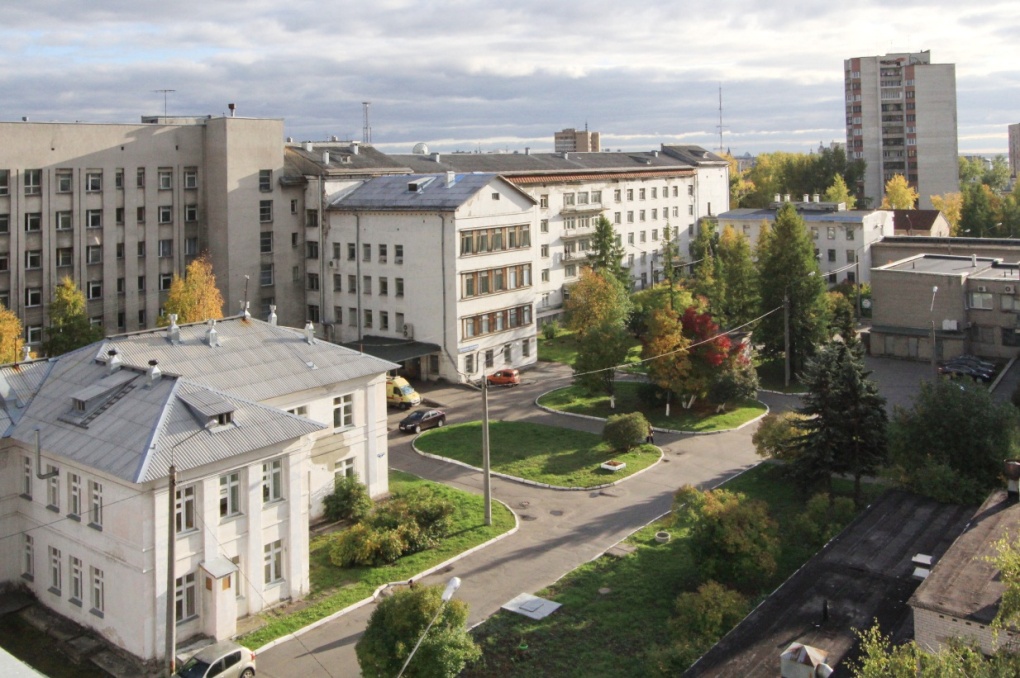 г. Архангельск25-26 апреля 2019г.Программа 1-го дня 25 апреля 2019 года (четверг)Место проведения: Актовый зал ГБУЗ Архангельской области «Первая городская клиническая больница им. Е.Е. Волосевич»Программа 2-го дня 26 апреля 2019 года (пятница)Место проведения: Актовый зал ГБУЗ Архангельской области «Первая городская клиническая больница им. Е.Е. Волосевич»9ч.00мин-9ч.30мин.Регистрация участников в холле перед Актовым залом ГБУЗ Архангельской области «Первая городская клиническая больница им. Е.Е. Волосевич»Открытие9.30- 9.45Председатели: А.А. Карпунов, С.В. Красильников, А.М. Есаян, К.Н. ЗеленинПриветственное слово:Министр здравоохранения Архангельской области, к.м.н.- А.А.Карпунов Главный врач ГБУЗ Архангельской области «Первая городская клиническая больница им. Е.Е. Волосевич» – С.В. КрасильниковЗаведующий кафедрой нефрологии и диализа факультета последипломного образования С-Петербургского государственного медицинского университета им. акад. И.П. Павлова, д.м.н.  профессор - А.М. ЕсаянГлавный внештатный специалист- нефролог МЗ Архангельской области, заведующий  нефрологическим центром ГБУЗ Архангельской области «Первая городская клиническая больница им. Е.Е. Волосевич» - К.Н. ЗеленинЗаседание №1Председатели: А.М.Есаян, К.Н.Зеленин09.45-10.301.Первичные и вторичные микроангиопатии(профессор, д.м.н. - А.М. Есаян,  г. С-Петербург)10.30-11.102.Заместительная почечная терапия в Архангельской области. (К.Н.Зеленин, Ю.П. Николаев, Е.В.Горбатова, В. А. Ручьева, Т.А. Бурсина, Т.А. Неминущая, А.М. Леппе , Д.В. Горбунцова, г.Архангельск).11.10-11.403.Механизм развития костно-минеральных осложнений при нефропатиях (профессор, д.м.н. - А.М. Есаян,  г. С-Петербург)11.40-12.104. Коррекция костно-минеральных осложнений у больных с ХБП(профессор, д.м.н. - А.М. Есаян,  г. С-Петербург)12.10-12.30Вопросы, дискуссия12.30-13.30ПерерывЗаседание №2Председатели: А.М. Есаян, Н.Н. Кулаева13.30-14.151.Диета на додиализной стадии ХБП(доцент, к.м.н. - Н.Н.Кулаева,  г. С-Петербург)14.15-15.002. Поражение почек при системных васкулитах(профессор, д.м.н. - А.М. Есаян,  г. С-Петербург)15.00-15.353. Инфекции мочевыводящих путей. Алгоритм диагностики , подходы к лечению (доцент, к.м.н. -Н.Н. Кулаева,  г. С-Петербург)15.35-16.104.Современные подходы к лечению анемии при заместительной почечной терапии (доцент, к.м.н. -Н.Н. Кулаева,  г. С-Петербург)16.10-16.30Вопросы, дискуссия8ч.30мин-9 ч.00мин.Регистрация участников в холле перед Актовым залом ГБУЗ Архангельской области «Первая городская клиническая больница им. Е.Е. Волосевич»Заседание№3Председатели: Н.А. Воробьева, К.А. Вишневский9.00-9.401.Дифференциальный диагноз ТМА как междисциплинарная проблема(профессор, д.м.н. - Н.А.Воробьева , г. Архангельск)2.Миеломная нефропатия и диализ ( к.м.н. - К.А.Вишневский,  г. С-Петербург)10.10-10.403.Варианты альтернативного сосудистого доступа для гемодиализа: Когда ничего не осталось...( доцент, д.м.н.-  Б.Л. Дуберман, доцент, д.м.н. В.В. Кузьков, А.А.Зорин, И.М. Визжачий, И.С. Никулинский  г. Архангельск )10.40-11.104.Методы и медикаментозные средства контроля гиперфосфатемии: эволюция и перспективы ( к.м.н.- К.А.Вишневский   г. С-Петербург)11.10-11.30Вопросы, дискуссия11.30-12.15ПерерывЗаседание №4Председатели: О.Ю. Барышева, Т.А.Ягупова12.15-13.001. Лечение нефрогенной анемии на додиализных стадиях ХБП( профессор, д.м.н. О.Ю. Барышева  г. Петрозаводск)13.00-13.302. Регистр пациентов с хронической болезнью почек в республике КОМИ: Опыт создания, практическое применение. ( Т.А.Ягупова,г. Сыктывкар)13.30-14.003.Гематурия. Алгоритм диагностики почечных заболеваний.( профессор, д.м.н. О.Ю. Барышева  г. Петрозаводск)14.00-14.15Вопросы, дискуссия14.15-14.35Заполнение анкет по итогам образовательного мероприятия.14.35-14.40Подведение итогов. Закрытие конференции.14.40- 15.00Выдача сертификатов.Заседание №5Председатели:  Н.Н. Ясько, Т.В. Русинова, Н.И. Дубинина, Е.Г. Казарова, К.Н. Зеленин 15.00- 16.00Совещание руководителей диализных отделений (центров) с Архангельским фондом ОМС и МЗ Архангельской области по вопросам диализного лечения и оформления медицинской документации